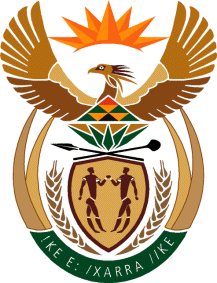 MINISTRY OF DEFENCE & MILITARY VETERANS NATIONAL ASSEMBLYQUESTION FOR WRITTEN REPLY207. Inkosi R N Cebekhulu (IFP) to ask the Minister of Defence and Military Veterans:What is the total number of vacancies in (i) her department and (ii) each of the provincial departments reporting to her and (b) by what date will the vacancies be filled in each case?NW1165EREPLY:(i) The strength for the FY2019/20 of the Department of Defence (DOD) is 74,901. The strength at 30 June 2019 was 74,053. The vacancy rate at 30 June 2019 was 848 (military and civilian).The military posts will be filled in January 2020 with the annual Military Skills Development Intake and the civilian posts are advertised and filled according the Department of Public Service and Administration processes.1